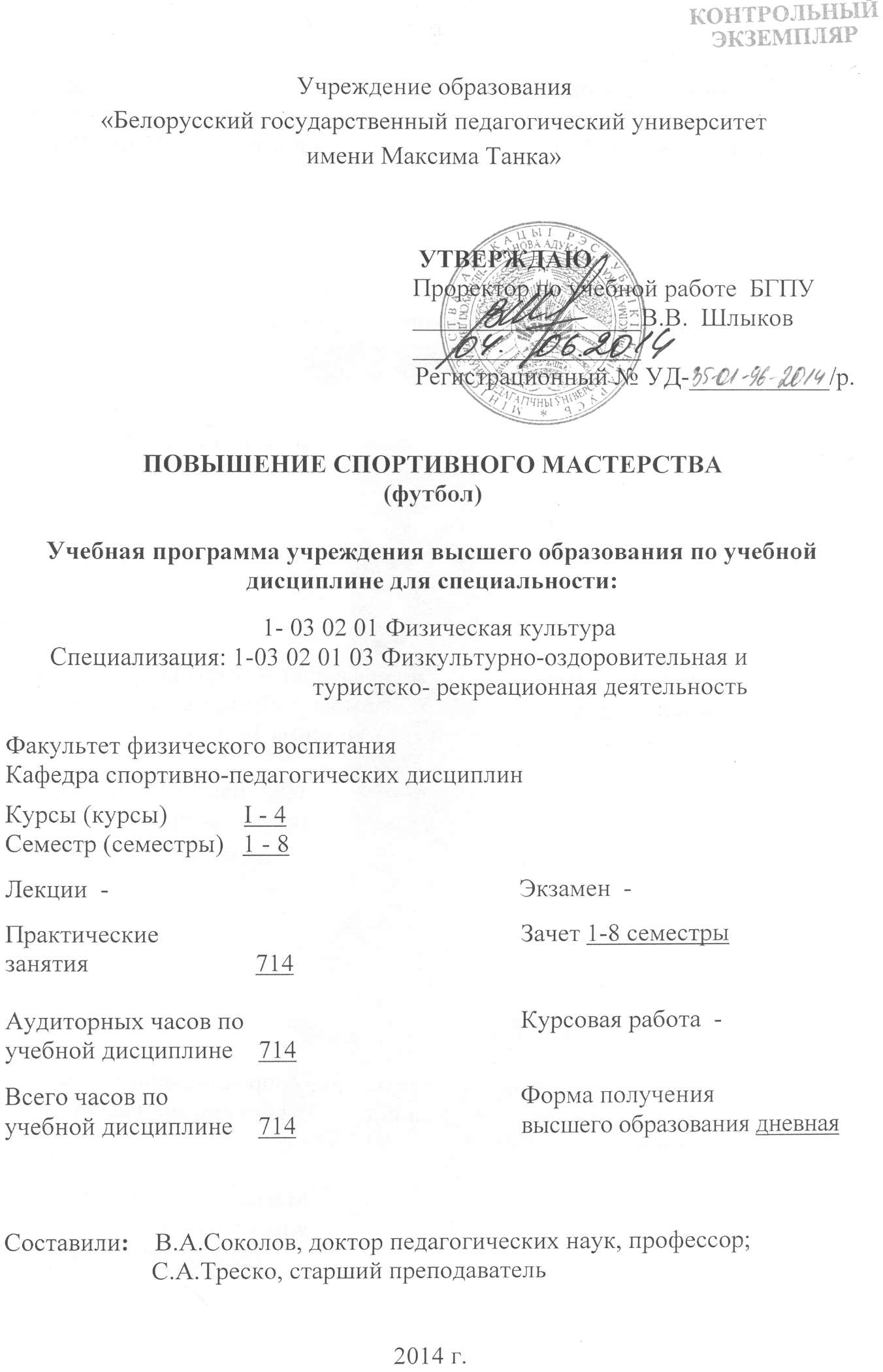 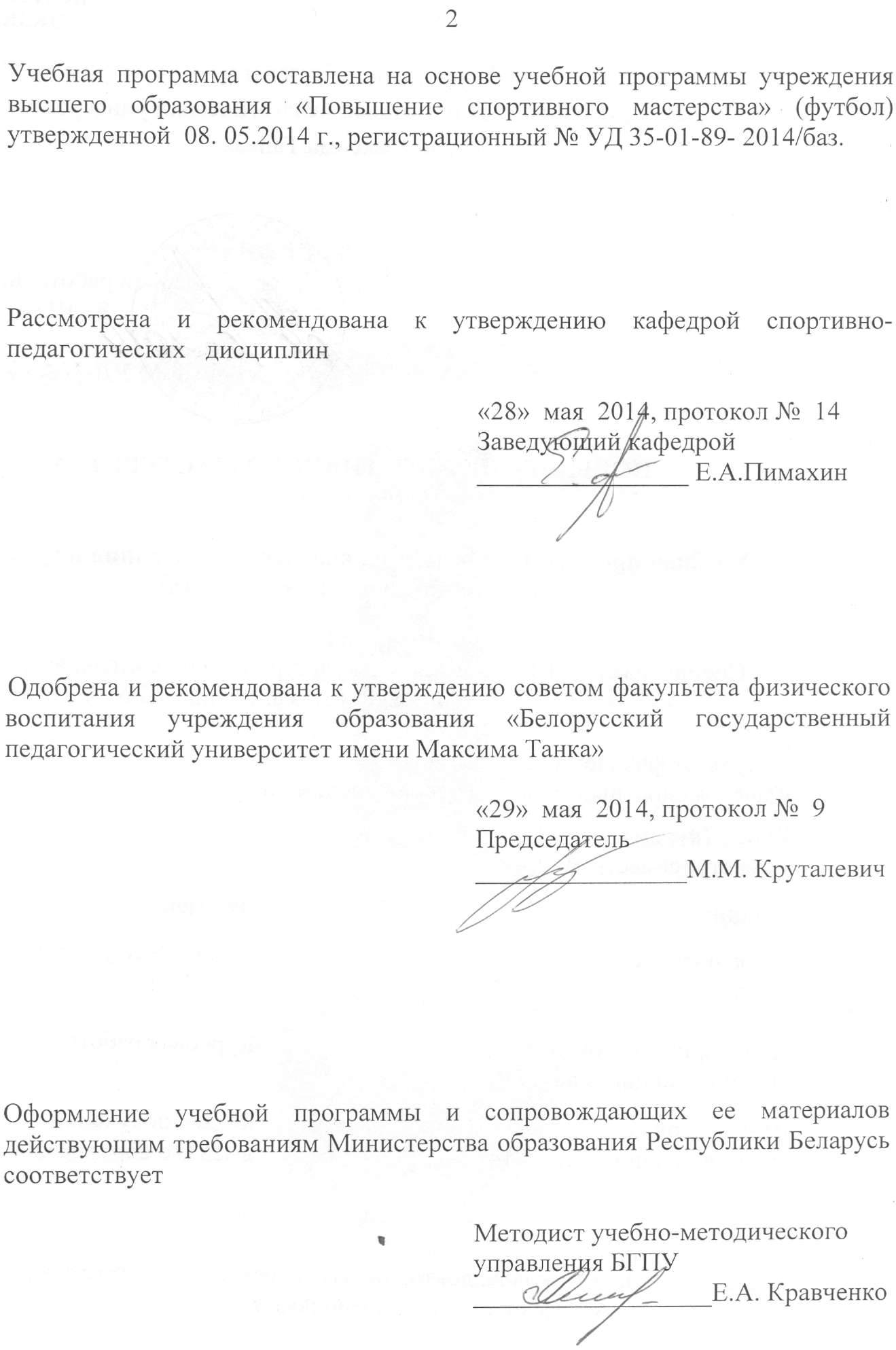 ПОЯСНИТЕЛЬНАЯ ЗАПИСКА Программа по учебной дисциплине «Повышение спортивного мастерства» (футбол)  разработана для студентов высших учебных заведений, обучающихся по специальности 1-03 02 01 Физическая культура со специализацией 1-03 02 01 03 Физкультурно-оздоровительная и туристско-рекреационная деятельность. Учебная дисциплина «Повышение спортивного мастерства» для студентов ВУЗов Республики Беларусь рассматривается как неотъемлемая часть учебного процесса.Программа учебной дисциплины «Повышение спортивного мастерства» (футбол) предусматривает изучение студентами основ теории и практики футбола.Цель учебной дисциплины: формирование у студентов профессионально-педагогических знаний, умений и навыков, необходимых для проведения занятий по футболу.Задачи учебной дисциплины:воспитание высоких моральных, волевых, физических качеств и совершенствование технико-тактических действий в футболе;привитие профессиональных навыков, знаний и умений в вопросах организации и проведения учебно-тренировочного процесса на основе глубоких знаний теории и методики спортивной тренировки;совершенствование спортивного мастерства в целях улучшения результатов и выполнение нормативных требований по спортивной подготовке, поддержание высокой работоспособности на протяжении всего периода обучения в ВУЗе.Работа со спортсменами проводится в форме учебно-тренировочных занятий, теоретический раздел программы излагается студентам в виде бесед преподавателя со студентами в процессе практических занятий, а также самостоятельным изучением студентами специальной литературы.Учебная практика предусматривает совершенствование навыков в организации и судействе соревнований по футболу.В результате изучения учебной дисциплины студент должен знать:основные принципы планирования, организацию и методику проведения учебно-тренировочных занятий;требования к технике безопасности во время учебно-тренировочных занятий и соревнований по футболу;средства физической, технической, тактической подготовки в футболе.В результате изучения учебной дисциплины студент должен уметь:контролировать, оценивать и анализировать основные показатели подготовленности спортсмена в футболе;организовывать и осуществлять учебно-тренировочный процесс по футболу;проявлять приобретенную подготовленность в соревновательной деятельности;организовывать и проводить соревнования по футболу.В результате изучения учебной дисциплины студент должен владеть:основами знаний футбола  в учебном процессе;приёмами обучения упражнениям в футболе;методами обучения упражнениям в футболе.В соответствии с учебным планом специальности на изучение данной учебной дисциплины отводится всего 714 часов, из них 714 часа аудиторных. Распределение аудиторного времени по видам занятий: практические занятия 714 часов.Учебным планом специальности предусмотрено следующее распределение часов по годам обучения: 1-ый курс – 210 часов, 2-ой курс – 192 часа, 3-й курс – 162 часа, 4-й курс – 150 часов.Форма текущей аттестации: зачет проводится в каждом семестре.СОДЕРЖАНИЕ УЧЕБНОГО МАТЕРИАЛАРаздел I. ТЕОРЕТИЧЕСКАЯ ПОДГОТОВКА            Тема 1.1. Основы обучения и тренировки в футболе             Общие основы методики обучения и тренировки. Основные принципы обучения. Понятие о структуре и содержании занятия. Решение воспитательных задач в учебно-тренировочном процессе.            Тема 1.2. Правила и методика судейства, организация                             соревнований              Методика судейства соревнований. Терминология и жестикуляция. Обязанности членов судейской  бригады. Ведение документации соревнований. Роль судьи как воспитателя. Значение квалифицированного судейства. Специальная спортивная форма орбитра.             Тема 1.3. Управление тренировочным процессом: планирование,                              организация, контроль, учет            Планирование тренировочного календаря соревнований спортивного клуба «Педагог», студенческого центра Федерации футбола города Минска.Сбор команды, отбор спортсменов согласно подготовленности. Подведение итогов выступления сборных команд в соревнованиях.            Тема 1.4. Инновации в системе спортивной подготовки                 футболистаИзучение специальной методической подготовки, видео просмотр игр с участием лучших команд мира и Европы, беседы со специалистами.            Тема 1.5. Техника безопасности и профилактика травматизмаТехника безопасности и профилактика травматизма. Контроль технической  подготовленности в футболе, тренировочных нагрузок и соревновательной деятельности. Контроль тактической подготовленности. Знание подвижных и спортивных игр с элементами футбола. Массаж. Самомассаж. Самоконтроль спортсмена. Содержание и роль врачебного контроля при занятиях физической культурой и спортом.              Раздел II. ФИЗИЧЕСКАЯ ПОДГОТОВКА              Тема 2.1. Общая физическая подготовки              Развитие физических способностей и повышение функциональных возможностей, укрепление опорно-двигательной системы, используя упражнения общефизической подготовки. Упражнения на развитие общей выносливости. Общеразвивающие, силовые, а также упражнения для повышения подвижности в суставах. Кроссовая подготовка, спортивные и подвижные игры.           .Тема 2.2. Специальная физическая подготовка            Развитие физических способностей и повышение функциональных возможностей, укрепление опорно-двигательной системы, используя упражнения специальной физической подготовки.. Упражнения дляразвития специальной прыгучести, быстроты, ловкости гибкости, скоростно-силовой выносливости.             Раздел III. ТЕХНИКО-ТАКТИЧЕСКАЯ ПОДГОТОВКАТема 3.1. Совершенствование техники игры полевого игрокаВзаимодействие в линиях: обороны (создание искусственного положения «вне игры», прессинг); полузащиты и нападения (дриблинг, обводка, перемещения).               Тема 3.2. Совершенствование техники передвижений и ударов по                                мячу              Передвижения: шагом, приставным шагом, бегом вперед, назад, прыжки в разных направлениях. Удары по мячу ногой различными способами:  внутренней, средней и внешней частью подъема,  носком, пяткой, «щечкой»,  бедром, головой,  слета, полулета,  через себя без падения,  в падении. Прямые и резаные удары. Методика обучения.             Тема 3.3. Совершенствование техники ведения и отбора мяча             Техника ведения мяча: по прямой, с изменением направления движения, «змейкой», с обводкой  стоек, с ускорением.              Отбор мяча: в подкате, в перехвате, на опережение. Методика обучения.             Тема 3.4. Совершенствование  техники обманных движений             Обманные движения: финты «уходом», финты «выпадом», «переносом ноги через мяч», «двойной перевод», «фамильные», уходы в сторону, вперед, назад, «ударом» ногой и головой с последующим движением вперед и в стороны, убиранием, остановкой и пропусканием мяча, финты «остановкой» мяча ногой, туловищем и головой.                  Тема 3.5. Совершенствование техники обработки мяча (их разновидности)              Обработка мяча: под подошву, внутренней и внешней стороной стопы, грудью, бедром, на носок (с уступающим движением). Методика обучения.              Тема 3.6. Совершенствование техники игры в «пас»             Разновидности «паса»: короткий, средний, длинный. Методика обучения.              Пас пяткой, грудью, головой. Методика обучения.            Тема 3.7. Техники игры вратаряВвод мяча руками и ногами. Ловля мяча, парирование, падения, выбор места в воротах, игра на выходах. Игра вратаря как последнего защитника, руководство защитной линией, подсказ.            Тема 3.8. Техника перемещений и игры без мяча              Передвижение вперед и назад; передвижение в стороны; противодействие игровым и стандартным комбинациям.             Тема 3.9. Техника игры с мячом             Передачи мяча: длинные, средние, продольные, на игрока, наход на свободное место.            Тема 3.10. Тактика игры в защите            Тактика игры в  защите.  Игровые комбинации:  при   стандартныхположениях, при начале игры, при ударе от ворот, при штрафных ударах           Тема 3.11. Тактика игры в нападении            Перехват мяча. Тактические действия игроков в команде. Противодействие игрокам и стандартным комбинациям. Закрытие, выбор позиций и противодействие получению мяча, Отбор мяча с применением рационального способа. Противодействие ведению мяча.            Тема 3.12. Индивидуальные действия             Действия против игрока с мячом; против игрока без мяча; перехват мяча. Индивидуальные тактические действия игроков в команде при расстановке 1:4:3:3 и 1:4:4:2.            Тема 3.13. Командные действия            Взаимодействие игроков в линии обороны. Выбор позиции и противодействие получению мяча. Взаимодействие двух, трех и более игроков с целью овладения мячом. Страховка и взаимостраховка.             Раздел IV. ПСИХОЛОГИЧЕСКАЯ  ПОДГОТОВКА             Тема 4.1. Воспитание целеустремленности, решительностиФормирование личностных качеств: морально-волевых, нравственных, способность к самосовершенствованию и самоконтролю, лидерству, формирование индивидуальности.                Развитие и совершенствование таких процессов как восприятие, представление, концентрация и внимание. Формирование межличностных отношений. В спортивном коллективе. Раскрытие понятий:  «реакция выбора позиции», «мышечное чувство», «чувство пространства».              Воспитание на примере лучших футболистов Республики Беларусь, Европы, мира. Проведение бесед, просмотр видеоматериалов.            Тема 4.2. Воспитание смелости, настойчивости и упорства,                   выдержки и самообладанияВоспитание у волейболистов сознательной дисциплины, выдержки, коллективизма, воли к победе для успешного учебно-тренировочного процесса и соревновательной деятельности.Воспитание  на примере лучших футболистов Республики Беларусь,Европы, мира. Проведение бесед, просмотр видеоматериалов.             Тема 4.3. Специальная психологическая подготовка футболиста,               обеспечивающая устойчивость к стрессовым  ситуациямСамоконтроль, психоанализ, психологический тренинг.            Раздел V. ИНТЕГРАЛЬНАЯ ПОДГОТОВКАТема 5.1. Двусторонние игрыУчастие во внутрифакультетских соревнованиях. Игры в усеченных составах (5 на 5, 7 на 7).            Тема 5.2. Соревновательная деятельностьУчастие в играх между факультетами ВУЗа, между ВУЗами г. Минска. Участие в официальных соревнованиях (первенства областей и г.Минска, чемпионаты Республики Беларусь в высшей, первой и второй лигах по футболу, в высшей и первой лигах по мини-футболу).            Тема 5.3.  Практика судейства на внутренних соревнованияхПрактика судейства на учебно-тренировочных занятиях, внутри факультета, на товарищеских матчах в качестве судьи в поле, боковых орбитров, судьи-хронометриста, судьи-информатора.  Анализ проведенного судейства. Составление положения о соревнованиях.УЧЕБНО-МЕТОДИЧЕСКАЯ КАРТА УЧЕБНОЙ ДИСЦИПЛИНЫИНФОРМАЦИОННО-МЕТОДИЧЕСКАЯ ЧАСТЬПЕРЕЧЕНЬ ОСНОВНОЙ И ДОПОЛНИТЕЛЬНОЙ ЛИТЕРАТУРЫОСНОВНАЯ:1. Боген  М..М. Обучение двигательным действиям. – М.: ФиС, 1985. –182 с.2. Бэтти Э. Современная тактика футбола / Пер. с англ. – М.: ФиС,1974. – 200 с.3. Годик М.А. Контроль тренировочных  и соревновательных нагрузок. – М.: ФиС, 1980. – 136 с.4. Голомазов С.В., Чирва Б.Г. Теория и методика футбола. Техника игры. – М.: СпортАкадемПресс, 2002. – 472 с.5.. Гриндлер К., Хемо Х. Физическая подготовка спортсменов / Пер. с нем. – М.: ФиС, 1976. – 231 с.6. Езерский В., Свирков Ю. Вратарское искусство // Футбол-Профи. –Донецк, 2006. - № 2. – с.40-43             7. Плон Б. Новая школа в футбольной тренировке. – М.: Тера-Спорт, 2002. – 240 с.ДОПОЛНИТЕЛЬНАЯ:8. Рабинович Г.Н., Лоос В.Г., Лавриненко Д.И. Развитие гибкости и ловкости футболистов. – Киев: РНМК Госкомспорта УССР, 1990. – 112 с.9.  Соломонка В.В. Тренировка вратаря в футболе. – Киев: Здоровье, 1986. – 128 с.10. Футбол: Учебник для ин-тов физической культуры. – М.:Физкультура,  образование и наука, 1999. – 254 с.11. Хьюс Ч. Футбол: Тактические действия команды. – М.: ФиС, 1979.- 144 с.12. Чинади А. Футбол: Стратегия / Пер. с венг. – М.: ФиС, 1981. – 208 с.13. Чанади А. Футбол: Тактика / Пер. с венг. – М.: ФиС, 1978. 256 с.14. Чесно Ж.Л. Дюрэ Ж. Обучение базовой технике / Пер. с франц. – М.: СпортАкадемПресс, 2002. – 170 с.ПЕРЕЧЕНЬ ОБОРУДОВАНИЯ, НЕОБХОДИМОГО ДЛЯ ПРОВЕДЕНИЯ УЧЕБНЫХ ЗАНЯТИЙ             Мячи футбольные (№ 5), мячи футбольные (№ 4), сумки для хранения и переноски мячей, стойки футбольные, фишки разметочные, компьютер, проектор, экран, макет футбольного поля, телевизор, видеомагнитофон,  DVD -проигрывательПЕРЕЧЕНЬ ИСПОЛЬЗУЕМЫХ СРЕДСТВ ДИАГНОСТИКИДля диагностики сформированных компетенций используются следующие основные средства: критериально-ориентированные тесты оценки теоретико-методологического уровня подготовки, контрольные тесты физической и технической подготовленности, итоговые результаты спортивной деятельности и другие средства диагностики.Обязательным условием допуска студента к сдаче зачета является:- выполнение требований теоретического и практического разделов программы по семестрам и курсам обучения;- регулярность посещения учебных занятий, обеспечивающая необходимый уровень физического и функционального состояния организма, а так же соответствующую теоретическую подготовленность студентов;- выполнение контрольных нормативов по физической и технической подготовленности.Для объективной оценки учебной деятельности студента зачетные требования дифференцируются следующим образом:- теоретический раздел проводится в виде сдачи зачета по темам учебной программы;- практический раздел проводится в виде тестирования физической и двигательной подготовленности студентов.Зачетные требования и контрольные нормативы разрабатываются методической комиссией кафедры, утверждаются заведующим кафедрой и доводятся до сведения студентов на каждом курсе.ЗАЧЕТНЫЕ ТРЕБОВАНИЯВ конце каждого семестра при получении зачета учитываются следующие факторы:1. Отношение к занятиям: посещение, активность на занятиях, знание теории и методики спортивной тренировки футболе2. Владение умениями и навыками технических и тактических действий. Выполнение контрольных упражнений по технике и тактике футбола.3. Выполнение контрольных упражнений по общей и специальной физической подготовленности, оценка результатов, соответствие нормативным требованиям.4. Выполнить (подтвердить) требования 1-го спортивного разряда по футболу или футзалу.5. Владение умениями и навыками проведения учебно-тренировочных занятий различного типа.6. Участие в спортивных соревнованиях, организация и судейство соревнований.7. Выполнить (подтвердить) требования 1-го спортивного разряда по футболу или футзалу.НОРМАТИВЫ ТЕСТИРОВАНИЯ СТУДЕНТОВТЕМАТИЧЕСКИЙ ПЛАНПРОТОКОЛ СОГЛАСОВАНИЯ УЧЕБНОЙ ПРОГРАММЫНомер раздела, темы, занятияНазвание раздела, темы, занятия;перечень изучаемых вопросовКоличество аудиторных часовКоличество аудиторных часовКоличество аудиторных часовКоличество аудиторных часовМатериальное обеспечение занятия(наглядные, методические пособияЛитератураФормы контроляНомер раздела, темы, занятияНазвание раздела, темы, занятия;перечень изучаемых вопросовлекциипрактические(семинарские) занятияЛабораторныезанятияУправляемая самостоятельная работа студентов Материальное обеспечение занятия(наглядные, методические пособияЛитератураФормы контроля1234567891.РАЗДЕЛ I. Теоретическая подготовка 401.1.Тема 1.1.  Основы обучения и тренировки в футболе            1. Общие основы методики обучения и тренировки. 2. Основные принципы обучения. 3. Понятие о структуре и содержании занятия. 4.Решение воспитательных задач в учебно-тренировочном процессе.        8[3][4][7]Опрос,собеседование    1.2.Тема 1.2. Правила и методика судейства, организация соревнований             1. Методика судейства соревнований. 2.Терминология и жестикуляция. 3. Обязанности членов судейской  бригады. 4. Ведение документации соревнований. 5. Роль судьи как воспитателя. 6.Значение квалифицированного судейства. Специальная спортивная форма орбитра. 8   [3]   [4]   [7]Опрос,собеседование1.3.Тема 1.3. Управление тренировочным процессом: планирование, организация, контроль, учет           1. Планирование тренировочного календаря соревнований  спортивного клуба «Педагог», студенческого центра Федерации футбола города Минска.2. Сбор  команды,     отбор    спортсменов    согласно подготовленности. 3. Подведение итогов выступления сборных команд в соревнованиях. 8   [3]   [4]   [7]Опрос,собеседование1.4.Тема 1.4. Инновации в системе спортивной подготовки футболиста1.Изучение специальной методической подготовки. 2. Видео просмотр игр с участием лучших команд мира и Европы.3.Беседы со специалистами. 8[4]Опрос,собеседование,1.5.Тема 1.5. Техника безопасности и профилактика травматизма1.Контроль технической  подготовленности в футболе, тренировочных нагрузок и соревновательной деятельности. 2.Контроль тактической подготовленности. 3.Знание подвижных и спортивных игр с элементами футбола. 4.Массаж. Самомассаж. Самоконтроль спортсмена. 5.Содержание и роль врачебного контроля при занятиях физической культурой и спортом. 8[3]Опрос2.РАЗДЕЛ II.  Физическая подготовка   2202.1.Тема 2.1. Общая физическая подготовка    1202.1.1.Упражнения на развитие силы ног и рук.    20Скакалки, отягощения, набивные мячи, стойки[5]Педагогический контроль, тестирование2.1.2.Упражнения на развития скоростных качеств.    20Скакалки, отягощения, набивные мячи, стойки[5]Педагогический контроль, тестирование2.1.3.Упражнения на развитие общей выносливости (кроссовая подготовка и плавание, лыжные гонки и т.д.).    20Скакалки, отягощения, набивные мячи, стойки[5]Педагогический контроль, тестирование2.1.4.Упражнения на развитие двигательно-координационных способностей.    20Скакалки, отягощения, набивные мячи, стойки[5][1]Педагогический контроль, тестирование2.1.5.Упражнения на развитие гибкости.    20Скакалки, отягощения, набивные мячи, стойки[5][8]Педагогический контроль, тестирование2.1.6.Упражнения на развитие ловкости.    20Скакалки, отягощения, набивные мячи, стойки[5][8]Педагогический контроль, тестирование2.2.Тема 2.2. Специальная  физическая  подготовка   100  2.2.1.Развитие прыгучести и прыжковой выносливости (прыжки из глубокого приседа через препятствия; напрыгивание    на  тумбу;  прыжки-многоскоки  у щита с прикосновением на максимальной для занимающегося   высоте).   20Скакалки, отягощения, набивные мячи, стойки, фишки, мячи[3][5]Педагогический контроль, тестирование2.2.3.Развитие скоростных качеств,  быстроты реакции и быстроты перемещений на короткие отрезки. Бег змейкой между расставленными в различном положении стойками, неподвижными или медленно передвигающимися партнерами. Бег прыжками. Эстафетный бег на дистанции 100-150 м (15-20 м с максимальной скоростью, 10-15 м медленно и т.д.).   20Скакалки, отягощения, набивные мячи, стойки, фишки, мячи[3][5]Педагогический контроль, тестирование2.2.4..Развитие скоростно-силовых качеств. Приседания с отягощением (гантели, набивные мячи, мешочки с песком, диск штанги, штанга для подростков и юношеских групп весом от 40 до 70% веса спортсмена) с последующим быстрым выпрямлением. Подскоки и прыжки после приседа без отягощения и с отягощением. Прыжки на одной и на обеих ногах с продвижением, с преодолением препятствий. То же с отягощением.   20Скакалки, отягощения, набивные мячи, стойки, фишки, мячи[3][5]Педагогический контроль, тестирование2.2.5.Развитие игровой ловкости и ловкости движений в безопорном положении (перекаты на спину, на бок, прыжки вперед (в полете) с прогибанием туловища и опусканием рук вниз до упора согнув руки с приземлением на грудь с перекатом на живот).   20Скакалки, отягощения, набивные мячи, стойки, фишки, мячи[3][5][8]Педагогический контроль, тестирование2.2.6.Развитие скоростной выносливости.Беговые и прыжковые упражнения, выполняемые в гору, по песку, опилкам, эстафеты с элементами бега, прыжков.Повторное выполнение беговых и прыжковых упражнений. То же, но с ведением мяча. Переменный бег (несколько повторений в серии). Кроссы с переменной скоростью.   20Скакалки, отягощения, набивные мячи, стойки, фишки, мячи[3][5]Педагогический контроль, тестирование3.РАЗДЕЛ III. Технико-тактическая  подготовка 3703.1.Тема 3.1. Совершенствование техники игры полевого игрока  803.1.1.Совершенствование техники игры в защите и нападении. Индивидуальные действия с мячом.10[14][7]3.1.2.Техники игры вратаря. 103.1.3.Совершенствование индивидуальных технико-тактических действий в защите и в нападении.10[14][7]   3.1.4.Стандартные положения.103.1.5.Групповые действия в атаке. Групповые действия в защите. Переход от обороны к атаке.10[14][7]Педагогический контроль3.1.6.Взаимодействие вратаря и игроков обороны игроков. Взаимодействие игроков обороны с игроками полузащиты.    10Педагогический контроль3.1.7Взаимодействие игроков полузащиты с игроками атаки. Взаимодействие игроков без сопротивления и с сопротивлением противника.    10[14][7]Педагогический контроль3.1.8.Игровые комбинации: скрещивание, стенка, пропуск и оставление мяча, вбрасывание мяча.    10[14][7]3.2. Тема 3.2.  Совершенствование техники передвижений и ударов по мячу    30Мячи, стойки, фишки,            ворота3.2.1.Удар по мячу ногой внутренней и внешней частью подъема.    10Мячи, стойки, фишки,            ворота[14][7]Педагогический контроль, подводящие упражнения3.2.2.Удар с разбега и после ведения.    10Мячи, стойки, фишки,            ворота[14][7]Педагогический контроль, подводящие упражнения3.2.3.Удар с полулета с поворотом.    10Мячи, стойки, фишки,            ворота[14][7]Педагогический контроль, подводящие упражнения3.3.Тема 3.3. Совершенствование техники ведения и отбора мяча     303.3.1.Ведение мяча внутренней стороной стопы    10Мячи, стойки, фишки,            ворота[14][7]Педагогический контроль, подводящие упражнения3.3.2.Ведение мяча:- по прямой;- по дуге.     10Мячи, стойки, фишки,            ворота[14][7]Педагогический контроль, подводящие упражнения3.3.4.Различные сочетания способов ведения мяча.    10Мячи, стойки, фишки,            ворота[14][7]Педагогический контроль, подводящие упражнения3.4.Тема 3.4. Совершенствование техники обманных движений    303.4.1.Обманные движения:- финты «уходом»;- финты «выпадом»    10Мячи, стойки, фишки,            ворота[14][7]Педагогический контроль, подводящие упражнения3.4.2.Обманные движения:- «переносом ноги через мяч»;- «двойной перевод»;- «фамильные»    10Мячи, стойки, фишки,            ворота[14][7]Педагогический контроль, подводящие упражнения3.4.3.Обманные движения:- уходы в сторону, вперед, назад, «ударом» ногой и головой с последующим движением вперед и в стороны, убиранием, остановкой и пропусканием мяча;- финты «остановкой» мяча ногой, туловищем и головой    10Мячи, стойки, фишки,            ворота[14][7]Педагогический контроль, подводящие упражнения3.3.Тема 3.5. Совершенствование техники обработки мяча (их разновидности)    303.3.1.Отбор мяча ударом и остановкой ногой. Отбор мяча  в выпаде и в подкате.    10Мячи, стойки, фишки,            ворота[14][7]Педагогический контроль, подводящие упражнения3.3.2.Отбор мяча с применением толчка плечом.    10Мячи, стойки, фишки,            ворота[14][7]Педагогический контроль, подводящие упражнения3.3.3.Удары по мячу головой.    10Мячи, стойки, фишки,            ворота[14][7]Педагогический контроль, подводящие упражнения3.6. Тема 3.6. Совершенствование техники игры в «пас»    203.6.1. «Пас»:-короткий,- средний    10Мячи, стойки, фишки,            ворота[14][7]Педагогический контроль, подводящие упражнения3.6.2.«Пас»:-длинный;-ударом головой    10Мячи, стойки, фишки,            ворота[14][7]Педагогический контроль, подводящие упражнения3.7.Тема 3.7. Техника игры вратаря    503.7.1.Ловля мячей, катящихся  по земле, летящих высоко.    10Мячи, стойки, фишки,            ворота[6][9]Педагогический контроль3.7.2.Ловля мячей, летящих на уровне груди, живота, снизу, сверху, сбоку. Ловля мяча без  прыжка и в прыжке, на месте и в движении.    10Мячи, стойки, фишки,            ворота[6][9]Педагогический контроль3.7.3.Переводы мяча одной и двумя руками, без прыжка и в прыжке, без падения и в падении.    10Мячи, стойки, фишки,            ворота[6][9]Педагогический контроль3.7.4.Отбивание мяча, летящего  на  различной высоте, одной и двумя руками, без прыжка и в прыжке, без падения и в падении.    10Мячи, стойки, фишки,            ворота[6][9]Педагогический контроль3.7.5.Броски мяча одной рукой сверху, сбоку и снизу, двумя руками сверху.    10Мячи, стойки, фишки,            ворота[6][9]Педагогический контроль3.8.Тема 3.8. Техника перемещений и игры без мяча303.8.1.Передвижение вперед и назад.    10Мячи, стойки, фишки,            ворота[3]Подводящие упражнения3.8.2.Передвижение в стороны.    10   Мячи, стойки, фишки,            воротаПодводящие упражнения3.8.3.Противодействие игровым и стандартным комбинациям.    10Мячи, стойки, фишки,            ворота[3]Подводящие упражнения3.9.Тема 3.9. Техника игры с мячом    303.9.1.Передачи мяча:- длинные;- средние    10Мячи, стойки, фишки,            ворота[3]Подводящие упражнения3.9.2.Передачи мяча:- продольные    10Мячи, стойки, фишки,            ворота[4]Подводящие упражнения3.9.3.Передачи мяча:- на игрока, на ход, на свободное место    10Мячи, стойки, фишки,            ворота[4]Подводящие упражнения3.10.Тема 3.10. Тактика игры в защите    203.10.1.Игровые комбинации: - при стандартных положениях; - при начале игры;- при ударе от ворот;- при штрафных ударах     8Мячи, стойки, фишки,            ворота[11][13]Педагогический контроль3.10.2.Индивидуальные действия:- против игрока без мяча;- против игрока с мячом;- противодействие получению мяча     6Мячи, стойки, фишки,            ворота[11][13]Педагогический контроль3.10.3.Командные действия:- групповые действия в обороне;-противодействие игровым и стандартным комбинациям;-построение стенки и создание положения вне игры     6Мячи, стойки, фишки,            ворота[11][13]Педагогический контроль3.11.Тактика игры в нападении    203.11.1.Перехват мяча. Тактическое действие игроков в команде. Противодействие игрокам и стандартным комбинациям. Закрытие, выбор позиций и противодействие получению мяча. Отбор мяча с применением рационального способа. Противодействие ведению мяча.     8Мячи, стойки, фишки,            ворота[11][13]Педагогический контроль3.11.2.Индивидуальные действия:- против игрока с мячом;- против игрока без мяча;- перехват мяча     6Мячи, стойки, фишки,            ворота[11][13]Педагогический контроль3.11.3.Командные действия:- взаимодействие игроков в линии обороны;- выбор позиции и противодействие получению мяча;- перехват мяча     6Мячи, стойки, фишки,            ворота[11][13]Педагогический контроль4.РАЗДЕЛ IV.   Психологическая подготовка   24   4.1.Тема 4.1. Формирование мотиваций к занятиям футболомФормирование личностных качеств: морально-волевых, нравственных, способность к самосовершенствованию, лидерству, формирование индивидуальности. Воспитание на примере лучших футболистов Республики Беларусь, Европы и Мира. Просмотр видеофильмов.     8Видеофильмы   4.2.Тема 4.2. Воспитание дисциплиныВоспитание у футболистов сознательной дисциплины, выдержки, коллективизма, воли к победе для успешного учебно-тренировочного процесса и соревновательной деятельности.Воспитание на примере лучших футболистов Республики Беларусь, Европы и Мира. Просмотр видеофильмов     8Видеофильмы[2][5]Собеседование   4.3.Тема 4.3.Специальная психологическая подготовка футболиста, обеспечивающая устойчивость футболиста к стрессовым ситуациям Самоконтроль, психоанализ, психологический тренинг.8[2][5]5РАЗДЕЛ V.  Интегральная подготовка    30   5.1.Тема 6.1. Двухсторонние игры Учебные двухсторонние игры.1.Использование игровых, соревновательных и специально-подготовительных упражнений.2.Эстафета  в передачах мяча различным способом     20Мячи, воротаПедагогический контроль5.2.Тема 6.2. Соревновательная деятельность Участие в играх между факультетами ВУЗа, между ВУЗами г. Минска. Участие в официальных соревнованиях (первенства областей и г.Минска, чемпионаты Республики Беларусь в высшей, первой и второй лигах по футболу, в высшей и первой лигах по мини-футболу).    20Мячи, воротаПедагогический контроль5.3.Тема 6.3. Практика судейства Практика судейства на учебно-тренировочных занятиях и внутри факультетских соревнованиях в качестве судьи, помощника судьи и резервного судьи.    20Официальные правила игры в футболПедагогический контроль                                                                        ВСЕГО: 714№ п/пСодержание тестов по видам подготовкиМинимальные зачетные единицыФизическая подготовкаФизическая подготовкаФизическая подготовка1.Бег 30 м с высокого старта, 2 попытки, с4,22.Пятикратный прыжок в длину с места, 3 попытки, м13,53.Бег 7х50 м, 1 попытка, с62,54.Прыжок вверх (на контактной площадке), 3 попытки, см50,05.Бег 3000 м, мин, с11:00,0Техническая подготовкаТехническая подготовкаТехническая подготовка1.Ведение мяча, обводка стоек, удар в ворота, с7,82. Вбрасывание мяча из-за боковой линии, с20,03.Удары на точность и дальность в квадрат 5х5 м ( 6 ударов: по 3 каждой ногой)35,04.Удары с 16,5 м  в заданную половину ворот: 10 ударов число попаданий85.Удар на дальность в коридор шириной 10 м, 3 удара (число попаданий – 1), м63,0Вратари1. Бросок рукой на дальность и точность, 3 попытки, м50 м2.Удар ногой с земли на дальность и точность, 3 попытки50 м3.«Игра в воротах» (ловля, отбивание, перевод мяча) 10 ударов с 16,5 м  (число отражений)8Наименование раздела, темыВсего (ауд.) часовЛекцииПракти-ческиеСеминар- скиеРАЗДЕЛ I. Теоретическая подготовка4040Тема 1.1. Основы обучения и тренировки в футболе88Тема 1.2. Правила и методика судейства, организация соревнований88Тема 1.3. Управление тренировочным процессом: планирование, организация, контроль, учет.88Тема 1.4. Инновации в системе спортивной подготовки футболиста88Тема 1.5. Техника безопасности и профилактика травматизма88РАЗДЕЛ II.  Физическая подготовка220220Тема 2.1. Общая физическая подготовка120120Тема 2.2. Специальная физическая подготовка100100РАЗДЕЛ III.  Технико-тактическая подготовка370370Тема 3.1. Совершенствование техники игры полевого игрока8080Тема 3.2. Совершенствование техники передвижений и ударов по мячу3030Тема 3.3. Совершенствование техники ведения и отбора мяча.3030Тема 3.4. Совершенствование техники обманных движений3030Тема 3.5. Совершенствование техники обработки мяча (их разновидности)3030Тема 3.6. Совершенствование техники игры в пас2020Тема 3.7. Техника игры вратаря5050Тема 3.8. Техника перемещений и игры без мяча3030Тема 3.9. Техника игры с мячом3030Тема 3.10. Тактика игры в защите2020Тема 3.11. Тактика игры в нападении2020РАЗДЕЛ  IV.  Психологическая подготовка2424Тема 4.1. Воспитание целеустремленности, решительности1212Тема 4.2. Воспитание смелости, настойчивости и упорства, выдержки и самообладания1010Тема 4.3. Специальная психологическая подготовка футболиста, обеспечивающая устойчивость футболиста к стрессовым ситуациям 1212РАЗДЕЛ V. Интегральная подготовка6060Тема 5.1. Двухсторонние игры2020Тема 5.2. Соревновательная деятельность2020Тема 5.3. Практика судейства на внутренних соревнованиях2020Итого:714714Название дисциплины, с которой требуется согласованиеНазвание кафедрыПредложения об изменениях в содержании учебной программы по изучаемой учебной дисциплинеРешение, принятое кафедрой, разработавшей учебную программу (с указанием даты и номера протокола)1234Спортивные и подвижные игры и методика преподаванияКафедра спортивно-педагогическихдисциплинХарактеристика методов тренировки в футболеПротокол № 14от «28» мая2014